MUĞLA SITKI KOÇMAN ÜNİVERSİTESİ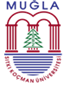 EĞİTİM BİLİMLERİ ENSTİTÜSÜDOKTORA YETERLİK SINAVI TUTANAK FORMUGönderen			    : 					Anabilim Dalı                                                             : …..…………………………………………..Bilim Dalı Doktora Yeterlik KomitesiÖğrencinin Adı Soyadı		    : ………………………………………………Öğrenci No.             	    	    : ……………... Öğrencinin Durumu		    : 35. Madde      33. Madde/ÖYP    50. Madde      EABD Öğrencinin Programı		    : Lisans Sonrası Doktora  	Doktora Daha Önce Girdi İse Doktora Yeterlik Sınavı Tarihi : … / … / 20…DOKTORA YETERLİK SINAV JÜRİSİ TARAFINDAN DOLDURULACAKTIR.Adı soyadı yukarıda verilen Bilim Dalımız doktora programı öğrencisinin Yeterlik Sınavına ilişkin Sınav Jürisi ve Yeterlik Komitesi tutanağı aşağıdadır. Doktora Yeterlik Sınav Jürisi .… / .… / 20.…  tarihinde toplanarak öğrencinin yazılı ve sözlü sınavlarda almış olduğu başarı düzeylerini değerlendirmiş ve öğrencinin Doktora Yeterlik Sınavında oybirliği / oyçokluğu ile başarılı  / başarısız   olduğuna karar vermiştir.Öğrencinin ayrıca ek ders alması  gereklidir	 gerekli değildir. (Yönetmelik Madde 35-(6)’e istinaden Yeterlik sınavı jürisi, yeterlik sınavını başaran bir öğrencinin, ders yükünü tamamlamış olsa bile, toplam kredi miktarının üçte birini geçmemek şartıyla fazladan ders/dersler almasını isteyebilir. Öğrenci, enstitü kararıyla belirlenecek dersleri başarmak zorundadır.)DOKTORA YETERLİK KOMİTESİ TARAFINDAN DOLDURULACAKTIRDoktora Yeterlik Komitesi Toplantı Tarihi : … / … / 20….EK: Yazılı ve sözlü yeterlik sınavı evraklarıAlınması Önerilen DerslerAnabilim Dalı/Bilim DalıDoktora Yeterlik Sınav JürisiÜnvanı, Adı Soyadıİmza1. (Danışman)2. (MSKÜ Üye)3. (MSKÜ Üye)4. (MSKÜ Dışı Üye)5. (MSKÜ Dışı Üye)Doktora Yeterlik KomitesiÜnvanı, Adı SoyadıİmzaBaşkanÜyeÜyeÜyeÜye